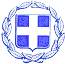 ΕΛΛΗΝΙΚΗ  ΔΗΜΟΚΡΑΤΙΑ                ΝΟΜΟΣ  ΒΟΙΩΤΙΑΣ                                                                                 Λιβαδειά   10 /08/2022           ΔΗΜΟΣ  ΛΕΒΑΔΕΩΝ                                                                               Αρ. Πρωτ. : 14090  ΔΙΕΥΘΥΝΣΗ ΔΙΟΙΚΗΤΙΚΩΝ ΥΠΗΡΕΣΙΩΝ                                            ΤΜ. ΥΠΟΣΤΗΡΙΞΗΣ ΠΟΛΙΤΙΚΩΝ ΟΡΓΑΝΩΝΤαχ. Δ/νση : Σοφοκλέους  15 Τ.Κ.  32 131  ΛΙΒΑΔΕΙΑ Πληροφορίες :Κασσάρα ΓεωργίαΤηλέφωνο   : 22613 50817EMAIL :gkasara@livadia.gr ΠΡΟΣΚΛΗΣΗ         ΠΡΟΣ: Τα Τακτικά Μέλη της Οικονομικής Επιτροπής Δήμου Λεβαδέων1.Mητά Αλέξανδρο2.Καλογρηάς Αθανάσιο3.Σαγιάννη  Μιχαήλ4.Μερτζάνη Κωνσταντίνο5.Καπλάνη Κωνσταντίνο6.Πούλο Ευάγγελο7.Μπράλιο Νικόλαο8.Καραμάνη ΔημήτριοKOINOΠΟΙΗΣΗ:  Αναπληρωματικά Μέλη της Οικονομικής Επιτροπής Δήμου Λεβαδέων1. Αποστόλου Ιωάννη2. Νταντούμη Ιωάννα3. Δήμου Ιωάννη4.Τσεσμετζή Εμμανουήλ5.Γαλανό Κωνσταντίνο6.Τόλια  Δημήτριο7.Γερονικολού Λαμπρινή 8.Τουμαρά Βασίλειο        Με την παρούσα σας προσκαλούμε να συμμετάσχετε σε κατεπείγουσα  συνεδρίαση της Οικονομικής Επιτροπής*  που θα πραγματοποιηθεί την  11-08-2022  ημέρα  Πέμπτη  & ώρα  13.00, η οποία λόγω των κατεπειγόντων μέτρων που έχουν ληφθεί για την αποφυγή της διάδοσης του κορωνοϊού COVID-19  θα πραγματοποιηθεί ΔΙΑ ΠΕΡΙΦΟΡΑΣ, για την λήψη απόφασης  επί του παρακάτω μοναδικού θέματος, κατ΄εφαρμογή:α)Των  διατάξεων του  άρθρου 40 του Ν.4735/2020 που αντικατέστησε το άρθρο 72 του            Ν.3852/2010β) Των διατάξεων της υπ΄αριθμ 374/2022 εγκυκλίου του ΥΠ.ΕΣ. (ΑΔΑ: ΨΜΓΓ46ΜΤΛ6-Φ75) «Λειτουργία Οικονομικής Επιτροπής και Επιτροπής Ποιότητας Ζωής»        γ) Των διατάξεων του άρθρου 78 του Ν.4954/22  « Λήψης αποφάσεων των συλλογικών οργάνων Ο.Τ.Α. και των διοικητικών συμβουλίων των εποπτευόμενων νομικών προσώπων τους – κατά το διάστημα ισχύος των μέτρων αποφυγής της διάδοσης του κορωνοϊού COVID -19»        δ) Τις διατάξεις του άρθρου 48 «Τρόπος λήψης αποφάσεων των συλλογικών οργάνων Ο.Τ.Α. και των διοικητικών συμβουλίων των εποπτευόμενων νομικών προσώπων τους - Κατάργηση παρ. 1 άρθρου 10 της από 11.3.2020 Πράξης Νομοθετικού Περιεχομένου »  του Ν.4940/2022 (Α’ 112)    Μαζί με την πρόσκληση σας  αποστέλλονται οι  εισηγήσεις σε μορφή scan καθώς και πίνακας με τα   θέματα της ημερήσιας διάταξης , όπου   θα συμπληρώσετε την επιλογή σας ως προς την έγκριση τους ή μη . Έχετε την δυνατότητα να βάλετε ναι, όχι , λευκό αλλά και παρατηρήσεις   Τυχόν διευκρινιστικές ερωτήσεις για το συγκεκριμένο θέμα της ημερήσιας διάταξης ,  παρακαλούμε να κατατεθούν εγκαίρως στο    e-mail:gkasara@livadia.gr  , το αργότερο μέχρι την  ΠΕΜΠΤΗ  και ώρα 11:00π.μ ,  προκειμένου να δοθούν οι απαραίτητες απαντήσεις. Οι απαντήσεις στις   ερωτήσεις σας, θα σας δοθούν το αργότερο μέχρι ώρα 12:00 .   Οι συμπληρωμένοι πίνακες ψηφοφορίας θα επιστραφούν την ΠΕΜΠΤΗ το αργότερο μέχρι και ώρα 12:30 με e-mail, στο γραφείο Υποστήριξης Πολιτικών Οργάνων e-mail:gkasara@livadia.gr και μετά θα καταχωρηθεί το αποτέλεσμα για κάθε θέμα , ανάλογα με την ψήφο των μελών, όπως αυτή   καταγράφεται στους πίνακες.     Μαζί με την πρόσκληση σας αποστέλλεται η εισήγηση σε μορφή scan στα προσωπικά σας   e-mail   Το μοναδικό  θέμα της ημερήσιας διάταξης είναι:Έγκριση πρόσληψης προσωπικού τεσσάρων (4) ατόμων, με σύμβαση ορισμένου χρόνου ειδικότητας ΥΕ Εργατών Γενικών Καθηκόντων, δίμηνης διάρκειας, για την αντιμετώπιση κατεπειγουσών εποχιακών και πρόσκαιρων αναγκών πυροπροστασίας του Δήμου Λεβαδέων.                                      Ο ΠΡΟΕΔΡΟΣ ΤΗΣ ΟΙΚΟΝΟΜΙΚΗΣ ΕΠΙΤΡΟΠΗΣ                                                               ΙΩΑΝΝΗΣ Δ.  TAΓΚΑΛΕΓΚΑΣ                                                        ΔΗΜΑΡΧΟΣ ΛΕΒΑΔΕΩΝ * Το κατεπείγον της δια περιφοράς συνεδρίασης έγκειται στο γεγονός ότι στα πλαίσια της θερινής περιόδου και των μέτρων πρόληψης   για τις ανάγκες της πυρασφάλειας και την  αποφυγή πυρκαγιών , προβάλλει επιτακτική η ανάγκη να γίνουν οι  απαραίτητες εργασίες καθαρισμού  σε δάση, περιαστικό πράσινο και κάθε χώρο πρασίνου του Δήμου  Λεβαδέων . 